
2017 Personnel Application
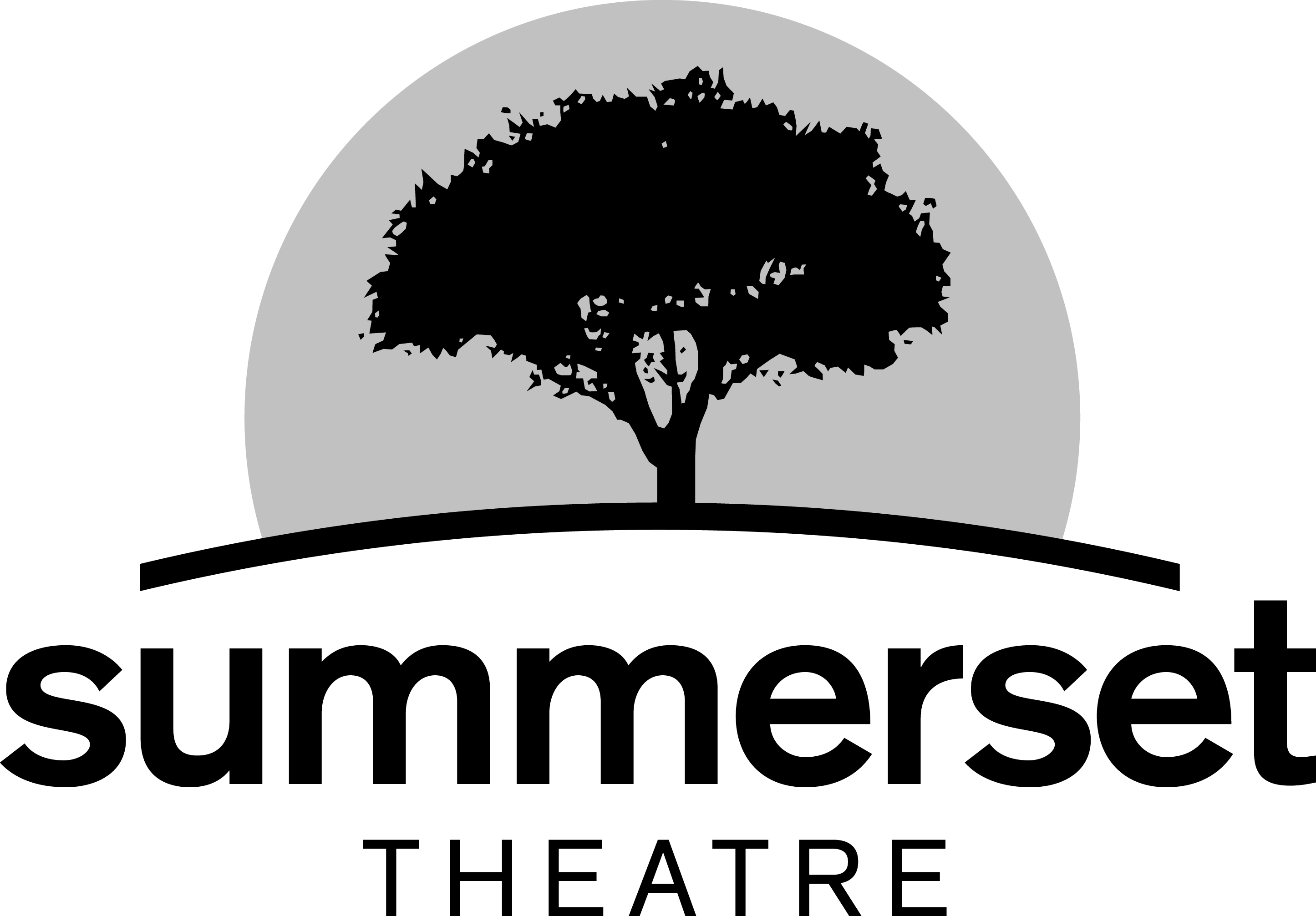 Summerset Theatre is seeking applications to fill technical and artistic positions for the 2017 summer season.  The shows to be produced are:
	Peter and the Starcatcher	June 14-18		Director TBA	On Golden Pond		     	July 5-8		Director TBA	Sweeney Todd			July 28-Aug 5	Director TBAPositions to be filled and stipends include:These positions are divided into particular duties BUT they can be combined. For example:Orchestra Director & Vocal Director can be the same personVocal Director & Accompanist can be the same personCostume Designer & Stitcher can be the same personSet Designer, Technical Director, & Prop Master can be the same personAs well as combining Board Ops with Shop Workers etc.Designers will be expected to participate in weekly production meetings.Stage Managers are always the first to arrive and the last to leave.Main Duties and Responsibilities:*Works closely with the Production Director for the specific show you are hired for*Attend scheduled production meetings/rehearsals *Meets all established production deadlines *Guides cast members/volunteers to achieve a common goal for each show*Box Office Personnel/Shop Workers must work your scheduled shifts*Participate in STRIKE and follow up with any post production assigned duties *Sets a good example by following the mission statement of Summerset TheatreMission Statement: to provide the community with engaging entertainment and artistic opportunities in a positive, collaborative environmentRiverland work-study students may fill some of these positions.  If this is a possibility for you, please state so on application form.  Summerset Theatre reserves the right to change/add/combine any and all hired positions along with assigned responsibilities based on the needs of each production being produced.Auditions are set for Sat, April 29th (9am – noon) and Mon, May 1st (6pm-9pm). Applying for a position does not necessarily preclude you from being cast.To apply, please return the enclosed form along with a resume including any pertinent theatrical background and experience. What will you bring to the position? What is your vision if applying to be a designer?Questions, please contact randyforster.summersersettheatre@gmail.com Review of applications will begin January 1st and continue until all positions are filled.Thank you, Summerset Theatre Board of DirectorsEmail completed applications along with a resume to:      randyforster.summersettheatre@gmail.com Name:_____________________________________________Address:___________________________________________City:____________________  State:___  Zip:__________Phone #1:  ___________   Phone #2:_____________________     Email:___________________________________________In what position or positions are you interested?  Please list by show and position.  You may apply for multiple positions.  
Position						Show____________________________		_____________________________________________________		_____________________________________________________		_____________________________________________________		_____________________________________________________		_________________________Please list any scheduling conflicts that we should be aware of:If you have not worked for Summerset before, please list one professional reference:Reference Name: ____________________________________________
Reference Phone: ____________________________________________Reference Email: _____________________________________________Signed: ___________________________________       Date:__________PeterGoldenSweeneyOrchestra DirectorXX$800Vocal DirectorXX$1100Accompanist	$200X$500Technical Director*$600$600$800Set DesignerX$200$200Prop Master/Builder$300$200$200Lighting Designer$300$200$400Light Board Operator$75$75$100Makeup/Hair Design$75$75$100Costume Design/Construction$500$300$600Costume AssistantXX$200Costume Stitcher$100$100$100Sound Design$200$100$400Sound Operator$75$75$150Stage Manager$400$400$400Shop Worker* (30 hours max per show) $255$255$255Shop Worker* (30 hours max per show) X2X$255$255Box Office Personnel    (Day)  11:00 a.m. to 1:00 p.m. 10 weeks$255$255$340Box Office Personnel  X2(Eve of performances) $75$90$105